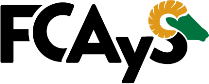 Universidad Autónoma de Baja California Facultad de Ciencias Administrativas y Sociales Formato de Tutoría 2022-2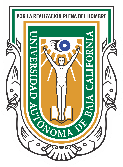 Tronco común Contable-Administrativa – 2do semestre Grupo 621, 623 y 625 matutinos entre semana; Grupo 622, 624vespertino entre semana; Grupo 626 intermedio entre semana y Grupo 732 de fin de semanaMatrícula:	 Nombre:Correo institucional: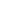 Fecha:	/	/2022 	@uabc.edu.mxCel.	Grupo actual:  	Instrucciones: coloca una “X” en las materias a solicitar al tutor*Solo en caso de no haber aprobado alguna materia en semestres anterioresPÁGINAS QUE DEBES ATENDER COMO REQUISITO DE REINSCRIPCIÓN:http://reinscripciones.uabc.mx/Evaluación a tutor: http://tutorias.uabc.mxREINSCRIPCIONES: Para reinscribirte: http://reinscripciones.uabc.mxPÁGINA PARA PAGOS: Obtención de recibo y periodo de pago: http://pagos.uabc.mx/ClaveMATERIAS OBLIGATORIAS(X)(X)38977Inglés II39878Introducción a la contabilidad38979Introducción a la Mercadotecnia38980Fundamentos del Turismo en los Negocios38981Estadística38982Introducción a la Inteligencia de Negocios38983Ética, derechos Humanos y Responsabilidad SocialClaveMATERIAS OPTATIVAS(X)(X)ClaveMATERIAS REPROBADAS *OportunidadOportunidadClaveMATERIAS REPROBADAS *2da3ra